无锡市政府采购公开采购文件政府采购编号： WXZTCG2020-29采购项目名称：无锡市民中心石材幕墙年度维护保养项目采购人：无锡市机关事务管理局采购代理机构:江苏信中天工程咨询有限公司二○二○年十一月。目录一．投标邀请函------------------------------------------（2）二．投标供应商须知---------------------------------------（5）三．项目技术要求和有关说明------------------------------（15）四. 合同书（格式文本）----------------------------------（20）五． 附件（响应文件格式）--------------------------------（30）投标邀请函我公司受无锡市机关事务管理局的委托，对无锡市民中心石材幕墙年度维护保养项目进行公开招标，欢迎你单位参加投标，并提请注意下列附表中的相关事项：二．投标供应商须知遵循原则：公开透明原则、公平竞争原则、公正原则和诚实信用原则。采购文件：采购文件包括本文件目录所列全部内容，投标人应仔细阅读，并在投标文件中充分反映采购文件的所有要求。投标人应向招标代理机构购买采购文件及有关资料，按采购文件要求提交全部资料并对采购文件各项内容做出实质性响应，否则投标无效。投标人一旦参加本项目投标，即表明承诺接受了本采购文件中的所有条件和规定。采购文件一经售出、一律不退，且仅作为本次招投标使用。采购文件的解释：1．投标人如有需要对采购文件要求澄清的问题，请以书面方式提出，必须加盖投标人公章，并按“投标邀请”第5项规定的时间将电子邮件及书面传真（两种形式均须发送）至江苏信中天工程咨询有限公司，联系方式详见“投标邀请”第12项。2．采购人、江苏信中天工程咨询有限公司将按“投标邀请”第5项规定的时间对投标人针对采购文件书面提出的要求澄清的问题进行答疑。3．本文件的最终解释权归采购人。（四）采购文件的补充或修正：采购人或者招标代理机构可以对已发出的采购文件进行必要的澄清或者修改，但不得改变采购标的和资格条件。澄清或者修改应当在无锡政府采购网、江苏政府采购网、中国政府采购网上发布澄清公告。澄清或者修改的内容为采购文件的组成部分，投标人应立即以书面形式回复江苏信中天工程咨询有限公司，确认已收到修改文件。澄清或者修改的内容可能影响投标文件编制的，采购人或者招标代理机构应当在投标截止时间至少15日前，以书面形式通知所有获取采购文件的潜在投标人；不足15日的，采购人或者招标代理机构应当顺延提交投标文件的截止时间。（五）投标文件的组成：投标文件分为明标和暗标两部分，明标由资格、资信证明文件、投标函部分组成，暗标为技术方案(单独成册)。另附电子光盘或U盘一张。明标部分1、证明文件部分：第一部分：资格证明文件1、资格、资信证明文件关于资格的声明函（格式见附件）；供应商营业执照或事业单位法人证书、组织机构代码证、税务登记证（三证合一单位只需提供营业执照）复印件加盖公章；（报价时提供原件或公证件）供应商的建筑幕墙工程专业承包壹级及以上资质证书复印件加盖公章；（报价时提供原件或公证件）；供应商的安全生产许可证复印件加盖公章；（报价时提供原件或公证件）；项目负责人的职称证书复印件加盖公章；（报价时提供原件或公证件）供应商法定代表人授权委托书（格式见附件）；供应商法定代表人身份证复印件及法定代表人授权代表身份证复印件（报价时必须携带法定代表人身份证或法定代表人授权代表身份证原件）；供应商的近三个月中任意一个月份(不含报价当月)的财务状况报告（资产负债表和利润表）或由会计师事务所出具的2019年度的审计报告和所附已审财务报告；供应商近三个月中任意一个月份(不含报价当月)的依法缴纳税收的相关材料（提供相关主管部门证明或银行代扣证明）；授权委托人与供应商企业签订的劳动合同、法定的社保收缴部门出具由供应商本企业为授权委托人依法缴纳的2020年5月-2020年10月的社会保障资金的相关材料（提供相关主管部门证明或银行代扣证明）复印件加盖公章；（报价时提供原件或公证件）；项目负责人与企业签订的劳动合同，由法定的社保收缴部门出具的2020年5月-2020年10月的报价供应商为其依法缴纳社会保障资金的相关材料（提供相关主管部门证明或银行代扣证明）；承诺书；（格式见附件）*注：投标人已按《无锡市政府采购供应商注册登记管理办法》（锡财购〔2012〕3号）文件要求入供应商库的，可注册入库（详见http://cz.wuxi.gov.cn/doc /2012/10/11/51585.shtml）成功后，从网上下载打印《无锡市政府采购注册供应商资格信息登记表》（以下简称信息登记表），并经法定代表人签字和加盖公章后,可作为供应商投标文件的有效组成部分提交招标代理机构。信息登记表所记录的信息如能反映投标人具备对应资格条件项的，在本项目评审时，可凭信息登记表免于提供相应的资格证明材料的原件或公证件，否则必须按要求提供相应的资格、资信证明材料原件或公证件来予以证明。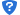 上述资格文件中的资格、资信文件必须按要求全部提供，否则投标文件无效。如上述资格证明文件遇年检、换证，则必须提供法定年检、换证单位出具的有效证明复印件。投标人法定代表人或法定代表人授权代表为外籍、港、澳、台地区人士的，其身份证明须提供有效的护照或港澳同胞来往内地通行证、台湾同胞来往大陆通行证，或其它可在中国大陆有效居留的许可证明。第二部分：补充性文件：中小企业声明函； 残疾人福利性单位声明函；由省级以上监狱管理局、戒毒管理局出具的属于监狱企业的证明文件；（如是）供应商简介和经营情况说明。供应商认为必须提供的其他证明材料（参照评分标准要求）。2、投标函部分（1）投标函（格式见附件）（2）投标人基本状况一览表（格式见附件）（3）开标一览表（格式见附件）（4）明细报价（格式见附件）（5）评分标准中对应的其它所需证明材料（如有自行添加）（6）要求采购人提供的配合（如有自拟并自行添加）（7）其它（投标人认为有必要提供的声明和文件，如有自拟并自行添加）暗标部分（技术方案）：3.技术标的组成（需设置目录）：（1）总体概述：施工组织总体设想、方案针对性及施工标段划分（2）施工现场：平面布置、临时设施、材料堆放、垂直运输布置（现场无垂直运输设施）（3）施工进度计划和各阶段进度计划及保证措施（4）各分部分项工程的施工方案及质量保证措施（5）安全文明施工及环境保护措施（6）劳动力、机械设备和材料投入计划（7）关键施工技术、工艺及工程项目实施的重点、难点和解决方案 （六）投标文件的制作：所有文件、往来函件均应使用简体中文（规格、型号辅助符号例外）。投标文件由投标供应商按要求参考给定格式如实填写（编写），须有投标供应商（盖章）、法定代表人或法定代表人授权代表签字或盖章，方为有效，未尽事宜可自行补充。如无特别说明，投标供应商报价一律以人民币为报价结算货币,结算单位为“元”。投标文件应用不褪色的墨水书写或打印。投标文件应按照“投标文件的组成”顺序制作，并编制目录、页码，装订成册。投标文件份数：明标部分一正四副，暗标部分一正五副。投标人应（1）将明标部分正本密封在一个封袋中并在封袋上清楚地标明“明标正本”，将明标部分所有副本密封在另一个封袋中并在密封袋上清楚地标明 “明标副本”；（2）技术方案（暗标）正本密封在一个封袋中并在密封袋上清楚地标明“技术文件正本”，暗标正本封面自行编制，将技术方案（暗标）所有副本密封在另一个封袋中并在密封袋上清楚地标明“技术方案副本”；（3）采购文件中证明文件部分及评标办法中所需提供的原件资料需单独装入在一个袋中，并在袋上清楚地标明“原件资料”；（4）授权委托人身份证、授权委托书随身携带，不放入原件密封袋中；（5）所有投标文件封袋的封口处应加盖投标人印章。密封袋上还均应注明采购编号、项目名称、投标人名称。投标文件不应有涂改、增删和潦草之处，如有必须修改时，修改处必须有投标供应商盖章、法定代表人或法定代表人授权代表的签字。暗标编制、装订要求：暗标需单独成册，不得有分册。暗标副本的封面和封底、目录及装订夹采用采购代理机构提供的统一样品（白铁皮盖板式装订夹）。暗标中不得出现投标供应商名称、人员姓名；要求版面整洁、字迹清楚、不许涂改，不得出现能显示企业特征或其它提示性的标记或标识，也不得采用任何不符合常规、有别于其他投标人的特殊做法；排版要求：使用word文件形式，A4白色复印纸单面横版黑色打印，字体为小四号宋体（图片、图表中字体大小和颜色不受限制），不得出现手写，单倍行间距，不得有任何加粗、斜体、下划线、边框、底纹、阴影等标记，不得设置页眉，页脚只准出现页码，采用小5号阿拉伯数字格式，设在页脚对中位置，页码应当连续，不得有空白页，装订必须在左侧装订。暗标按要求编制，不得编制粗糙、不得缺漏项、不得格式混乱、不得条理不清、页数不得少于20页。投标费用自理。投标人的投标报价的总额应是投标人完成招标文件所规定的招标范围内全部内容的费用的总和本招标文件所附的工程量清单是提供给投标单位报价时统一采用的数量表,投标人可以依据现场勘察结果对工程量数量及可能存在的缺项进行复核,并在2天里以书面形式对有疑问的清单数量向采购人进行质疑。除非采购人以补遗书的形式对数量进行修改,投标人只能按清单数量进行投标报价。本项目采用年度检查维护保养加固费用总价包干合同（除可能产生的更换石材），任何因投标人未详细了解而造成的项目、数量的漏项、工作内容和费用的缺少均不能作为中标后要求合同增项的理由。投标单位应充分考虑承揽检查、维护、 保养、加固工作期间，市场价格风险和国家政策性调整等因素，并将认为合适的风险费用计入总报价。凡未列的，将视为已包含在报价之中，一经报价确认，结算时将不作调整。一旦中标，合同价款采取固定总价的方式确定，中标年度检查维护保养加固费用总价不作调整（除可能产生的更换石材）。各种材料的价格当采购人未提供市场价格或限定价格时，由投标人自行进行市场调查后决定报价。采购人不集中组织踏勘现场，投标人可自行踏勘现场，踏勘现场所发生的费用及意外人身、财产损失由投标人承担，与采购人无关（联系人周朝晖，电话0510-81825353）。本次招标开标后，投标单位的报价不得变动，开标后即为合同价，标书中的承诺，视作中标签订合同的依据，对双方均具有约束力。技术规范要求的费用及安全生产的相关措施费用，请投标人充分考虑，并综合计入总报价。养护作业中，如发生交通安全事故，由承包人承担全部责任，所产生的费用由承包人全部承担。凡招标文件中要求进入报价的费用若在投标人投标文件中不体现，均视同优惠或已进入投标总价本工程设最高限价（见前附表）（七）无效投标文件的确认：投标供应商有下列情况之一者，其投标文件无效：投标文件未按规定的期限、地点送达的；投标文件未按要求签署、盖章的；不具备采购文件中规定的资格要求的；报价超过采购文件中规定的预算金额的；投标人的法定代表人或法定代表人授权代表，未准时参加投标会议的；投标人的法定代表人授权代表无法定代表人授权委托书的；投标文件含有采购人不能接受的附加条件的；投标文件未按采购文件规定的格式、内容和要求填写、制作的；投标文件书写潦草、字迹模糊不清、无法辨认的；投标文件中有采购文件未允许提供的选择性内容的；恶意串通其他投标人，故意哄抬价格或压价的；提供虚假材料的（包括工商营业执照、财务报表、资格证明文件等）；投标文件商务标未加盖投标人公章及法定代表人或授权代表签字和盖章的；不同投标人投标文件相互混装的；不同投标人投标文件中的项目相关人员出现同一人的；不同投标人聘请同一人为其投标提供技术或经济咨询服务的；不同投标人的单位负责人为同一人或者存在直接控股、管理关系的；投标人为本项目提供整体设计、规范编制或者项目管理、监理、检测等服务的；不同投标人的投标文件异常一致或者投标报价呈规律性差异；投标文件商务标中同一方案有选择性报价且未声明以哪一个为准的；未按要求提供技术文件的；未按要求提供电子光盘或光盘内容不全、格式不符要求的；投标文件报价出现前后不一致，投标人拒不确认修正后的报价的；评标委员会认为投标人的报价明显低于其他通过符合性审查投标人的报价，有可能影响产品质量或者不能诚信履约的，要求其在评标现场合理的时间内提供书面说明，并提交相关证明材料；投标人不能证明其报价合理性的；未通过初步资格性审查、投标文件资格性检查、投标文件符合性检查的；列入失信被执行人、重大税收违法案件当事人名单、政府采购严重违法失信行为记录名单及其他不符合《中华人民共和国政府采购法》第二十二条规定条件的；技术文件编制粗糙、缺漏项较多或技术标页数偏少（不少于20页），或经评标委员会评审得分达不到技术标分值60%的；投标人的投标报价畸高或畸低，但投标总报价与各分项报价不能相互对应，在询标时没有合理的解释或者不能提供计算依据和报价依据的；不同投标人的投标文件的装订形式、纸张情况、目录序号、排版格式、文字风格等存在明显的相似性或一致性，特征显示由同一单位或者同一个人编制的；不同投标人投标文件内容存在非正常一致、项目组成员或者联系人员出现同一人、投标文件中错误（或异常）一致或雷同、电子文档信息一致或雷同的；不同投标人的委托代理人、项目负责人以及其他相关人员有在同一个单位缴纳社会保险的；同一投标文件中单位名称落款与公章不是同一单位的；不同投标人委托同一单位或者个人办理投标事宜的；投标文件内容不全或不符合法律法规和采购文件中规定的其他实质性要求的。（八）开标、评标：1.开标时由江苏信中天工程咨询有限公司邀请公证机构或投标人代表查验投标文件的密封情况。2、初步资格性审查：由工作人员在公证或监督下，按照投标供应商签到时间顺序进行。审查内容有：2.1  投标供应商的投标文件是否在规定的期限、地点送达；2.2投标供应商的法定代表人或授权代表是否准时参加开标会议；2.3 投标供应商的法定代表人授权代表是否提供有效的身份证明和法定代表人授权委托书。3.经初步资格性审查确认无误后的投标文件，由工作人员在公证员公证或监督下，按照投标供应商签到时间顺序，当众拆封交唱标人唱标，工作人员记录各投标人《开标一览表》。3.1.开标时，投标文件中开标一览表（报价表）内容与投标文件中内容不一致的，以开标一览表（报价表）为准。3.2正本与副本不符，以正本为准。3.3抽取投标供应商暗标编号3.3.1由工作人员在公证或监督下，随机抽取暗标编号，并记录在暗标编号汇总表上，同时将对应的技术标（暗标正本）封存，不拆封。技术标（暗标副本）封面上进行编号。暗标编号汇总表当场封存、专人保管，直至技术标（暗标）和商务标（明标）评审全部结束才予打开4.信用信息查询4.1采购人或采购代理机构在2020年11月10日13:30前通过“信用中国”网站（www.creditchina.gov.cn）、中国政府采购网（www.ccgp.gov.cn），“诚信江苏”（www.jiangsu.gov.cn/jsxy/index.htm）等渠道查询投标供应商主体信用记录，被列入失信执行人、重大税收违法案件当事人名单、政府采购严重违法失信行为记录名单及其他不符合《中华人名共和国政府采购法》第二十二条规定条件的供应商。4.2采购人或采购代理机构通过规定渠道查询的投标供应商主体信用记录，将与项目其他采购资料一并档存。5. 资格性审查：开标结束后，采购代理机构依据法律法规和采购文件的规定，对投标文件中的资格、资信证明文件进行审查，以确定投标供应商是否具备投标资格。6.评标工作程序评标工作由江苏信中天工程咨询有限公司负责组织，具体评标事务由依法组建的评标委员会负责。投标文件符合性检查。评标委员会对符合资格的投标人的投标文件进行符合性审查，以确定其是否满足采购文件的实质性要求。投标文件报价出现前后不一致的，按以下规定修正：    a、投标文件中开标一览表（报价表）内容与投标文件中内容不一致的，以开标一览表（报价表）为准；b、投标文件的大写金额和小写金额不一致的，以大写金额为准；c、单价金额小数点或者百分比有明显错位的，应以开标一览表的总价为准，并修改单价；d、总价金额与按单价汇总金额不一致的，以单价金额计算结果为准；同时出现两种以上不一致的，按以上规定的顺序修正。修正后的报价采用书面形式，并加盖公章，或者由法定代表人或其授权的代表签字确认。投标人不确认的，其投标无效。投标人的澄清、说明或者补正应当采用书面形式，明标部分加盖公章，或者由法定代表人或其授权的代表签字确认，暗标部分由法定代表人或其授权的代表按手印代替签字。在暗标评审小组确认签字时，签署“×（技术标编号）号供应商”。投标人的澄清、说明或者补正不得超出投标文件的范围或者改变投标文件的实质性内容。评标委员会应当对符合资格的投标人的投标文件进行符合性审查，以确定其是否满足采购文件的实质性要求。暗标部分由暗标评委负责评审，明标部分由明标评委负责评审。比较与评价。按采购文件中规定的评标方法和标准，对资格性检查和符合性检查合格的投标文件进行商务和技术评估，综合比较与评价。7. 评标方法投标供应商通过初审的，方可进入比较与评价程序。评标委员会遵循公平、公正、择优原则，独立按照评分标准分别评定投标供应商的分值；各投标供应商的最终得分为各评委所评定分值的平均值，并按高低顺序排列，确定中标候选单位。若得分相同，按投标报价由低到高顺序排列；得分且投标报价相同的并列，中标候选人并列的按技术标优劣顺序排列。按前述方法仍不能确定中标候选人排序的，采取随机抽取的方式确定。比较与评价采用综合评分法（满分为100分，计分均保留2位小数），具体评分标准如下：一、商务部分（60分）：（1）报价                                    10分（2）企业综合实力                            40分（3）项目经理答辩                             5分（4）服务响应时间                             5分二、技术部分（40分）（暗标部分）（5）施工组织设计                            40分商务部分（1）报价：（最高得分10分)1）采用低价优先法计算，即满足要求且报价价格最低的报价报价为评标基准价，其价格分为满分。其他供应商的价格分统一按照下列公式计算：报价报价得分=(评标基准价／报价报价)×价格权值×100。备注：1）、执行《政府采购促进中小企业发展暂行办法》（财库[2011]181号）第五条规定及省财政厅《关于新冠肺炎疫情防控期间加大政府采购支持中小微企业力度的通知》（苏财购[2020]19号）的要求，对于非专门面向中小微企业的项目，对小型和微型企业产品价格给予10%的扣除，用扣除后的价格参与评审。2）、按照财政部《司法部关于政府采购支持监狱企业发展有关问题》（财库〔2014〕68号）的规定，监狱和戒毒企业参加政府采购活动视同小型、微型企业，享受评审价格扣除10%的政府采购优惠政策。3）、按照财政部民政部《中国残疾人联合会关于促进残疾人就业政府采购政策的通知》(财库[2017]141号)的规定，残疾人福利性单位参加政府采购活动视同小型、微型企业，享受评审价格扣除10%的政府采购优惠政策。 注：如为同一投标供应商，上述三项价格扣除优惠不得重复享受。（2）企业综合实力（40分）：1.认证体系（6分）：报价供应商具有经中国国家认证认可监督管理委员会认证机构颁发的有效期内ISO9000系列质量管理体系认证证书、ISO14000系列环境管理体系认证证书、OHSAS18001职业安全健康管理体系认证证书，每个得2分，最高得6分。（报价文件中提供复印件加盖公章，报价时须提交原件核查，不提供不得分。）2．企业业绩（10分）：投标人近三年（类似工程有效期以合同签订日期至本项目招标公告发布之日起倒算）承担过类似维修工程项目（类似项目指：幕墙检查、维修工程），有一个得2分，最多可得10分，本项最高得10分。同一项目不重复计分，按得分高者计入（报价文件中须提供施工合同，评标时须提供原件核查，不提供或提供不全不得分）。3.企业信用（6分）：具备市级（含）以上政府部门颁发的重合同守信用（或守合同重信用）证书的得3分（报价文件中须提供证书复印件加盖公章，评标时须提供原件核查，不提供不得分）。具备3A证书的得3分（报价文件中须提供证书复印件加盖公章，评标时须提供原件核查，不提供不得分）。4.投标人持有相关部门颁发的“既有建筑幕墙维修企业认定证书”的，得5分；持有相关部门颁发的“既有建筑幕墙现场检查认定证书”的，得5分，本项最高分10分。（提供证书复印件加盖公章，评标时须提供原件核查，不提供不得分）5.针对本项目的人员配备、素质及管理经验比较（8分）：项目管理机构人员配备：除项目负责人外，配备技术负责人（具有中级（含）以上职称）1人、高空作业人员（须持有施工高空作业证书，且在有效期范围内的）不少于6人、专职安全员（须持有苏建安c证）不少于1人，配备齐全的，得8分，少1人，扣1分。本项最多得8分。（报价文件中须提供人员证书及社保复印件加盖公章，评标时须提供原件核查）。（3）项目负责人答辩（5分）由评标委员会根据本项目的特点、技术要求等书面列出2-3题，作为项目负责人答辩题目，由各报价供应商的项目负责人在20分钟内进行解答，评标委员会根据各报价供应商的答辩情况综合打分。项目负责人须凭本人身份证参加答辩，未携带身份证、未参加答辩或答辩迟到者不得分。（4）服务响应时间（5分）服务响应时间：在接到甲方通知后1小时内提供上门维修服务的，得满分5分；6小时内的，得3分；12小时内的，得1分。（提供加盖公章承诺书，不提供不得分）。注：该条评委需结合实际情况进行打分，提供的承诺书是否切合实际。技术部分（暗标部分）（5）施工组织设计（40分）（1）总体概述：施工组织总体设想、方案针对性（5分）（2）施工现场：平面布置、临时设施、材料堆放、垂直运输布置（现场无垂直运输设施）（6分）（3）施工进度计划和各阶段进度计划及保证措施（6分）（4）各分部分项工程的施工方案及质量保证措施（6分）（5）安全文明施工及环境保护措施（5分）（6）劳动力、机械设备和材料投入计划（6分）（7）关键施工技术、工艺及工程项目实施的重点、难点和解决方案（6分）注：报价供应商须针对本项目的实际情况，结合自身条件，编制相应的“技术部分”。评标小组一般按照下列评分幅度对项目技术文件进行评分：每个评标小组成员对技术标进行评审并进行记名打分，确定其技术标得分。除技术文件编制粗糙、缺漏项较多或技术标页数偏少(少于50页的)的情形外，若投标供应商的技术标无重大偏差，应至少得60%。评标小组除投标供应商一般按照下列评分幅度对技术文件进行评分：90%≤优≤100%；80%≤良＜90%；70%≤中＜80%；60%≤一般＜70%。（取所有评标小组成员打分分值的平均值）。评分办法及评分细则的解释权属采购人。未列入本评分细则的其他条件不作为评分内容。注：其中上述评分标准要求提交的原件或公证件必须与响应文件同时提交，其余时间提交均不接受。加分因素：所选用设备属于节能产品、环境标志产品品目清单范围的，提供由国家确定的认证机构（根据《市场监管总局关于发布参与实施政府采购节能产品、环境标志产品认证机构名录的公告》（2020年第16号）中确认的《参与实施政府采购节能产品认证机构名录》《参与实施政府采购环境标志产品认证机构名录》）出具的、处于有效期之内的节能产品、环境标志产品认证证书的，落实政府优先采购政策，予以加1分（节能产品、环境标志产品认证证书不重复加分）。（九）确定成交供应商：评标委员会根据采购文件规定的评审方法和评分标准进行评审，按采购文件的要求依法确定成交供应商。江苏信中天工程咨询有限公司将评审结果通知所有参加的投标供应商，并在无锡政府采购网、江苏政府采购网、中国政府采购网发布成交公告。江苏信中天工程咨询有限公司和评标委员会对未成交原因不做解释。如有质疑，应在法定质疑期限内，即成交公告期限届满之日起7个工作日内，以书面形式送达江苏信中天工程咨询有限公司。质疑函应当列明具体的质疑事项及事实根据，认为自己合法权益受到损害的相关证据材料以及质疑供应商的名称、地址、邮编、联系人、联系电话、日期，同时该质疑函应由投标供应商法定代表人签字并加盖单位公章（原件）。江苏信中天工程咨询有限公司将在收到符合上述要求的书面质疑后七个工作日内，对质疑内容做出答复。投标供应商在法定质疑期限外送达的质疑函或法定质疑期限内送达的质疑函不符合上述要求的均为无效质疑，江苏信中天工程咨询有限公司对无效质疑不予受理。如质疑查无实据或投标供应商捏造事实，提供虚假材料进行恶意举报，不配合或采用不正当手段干扰政府采购质疑的，将记入投标供应商在江苏省和无锡市的政府采购“供应商诚信记录”，并按相关规定处理。江苏信中天工程咨询有限公司向成交方发中标通知书。未成交供应商的响应文件正本、成交单位的响应文件正本及副本（两份）留存，其余响应文件副本和原件退还各投标供应商。（十）采购终止：在招标采购中，出现下列情况之一的，应予废标：符合专业条件的投标供应商或者对采购文件作出实质性响应的投标供应商不足三家；出现影响采购公正的违法、违规行为；投标供应商的报价均超过采购预算，采购人不能支付的；因重大变故，采购任务取消。（十二）中标无效的确认：1.提供虚假材料谋取中标的；2.采取不正当手段诋毁、排挤其他投标人的；3.与招标采购单位、其他投标人恶意串通的：4.向招标采购单位行贿或者提供其他不正当利益的；5.在招标过程中与招标采购单位进行协商谈判、不按照采购文件和中标单位的投标文件订立合同，或者与采购单位另行订立背离合同实质性内容的协议的；6.拒绝有关部门监督检查或者提供虚假情况的。投标人有上述1至5项情形之一的，中标无效。有上述1至6项情形之一的，处以政府采购项目中标金额千分之五以上千分之十以下的罚款，列入不良行为记录名单，在一至三年内禁止参加政府采购活动，并予以公告，有违法所得的，并处没收违法所得，情节严重的，由工商行政管理机构吊销营业执照；构成犯罪的，依法追究刑事责任。（十三）签订、履行合同：1.采购代理机构宣布中标结果，按照本采购文件和中标单位投标文件的约定，中标单位应当自中标通知书发出之日起三十日内，与采购人签订书面合同。所签订的合同不得对采购文件确定的事项和中标单位投标文件作实质性修改。2.江苏信中天工程咨询有限公司监督合同的履行。中标方非因不可抗力未履行招、投标文件和合同规定的义务，一经查实，采购代理机构将根据具体情况提请政府采购管理部门作出相应处理。三．项目技术要求和有关说明一、采购要求:一）工程概况：无锡市民中心13栋楼的外墙饰面均使用干挂石材幕墙（包含顶面吊 挂面石材），石材总面积约为14万平方米，20万块左右。自2009 年竣工正式投入使用以来，至今已有11年余，因自然等因素的影响，部分石材已出现松动、 移位、开裂、断碎等现象，且有不断发展的趋势。曾发生多起掉落事件，安全隐患较大，若不采取有效地检查、维护、 保养、加固措施，难免会发生更大的安全事故，对人民生命健康和国家财产构成巨大潜在的威胁。现拟通过日常专业维保的方式，采用全面检查以及局部更换、加固、补强等维修手段来降低安全隐患发生的风险。主要对无锡市民中心13栋楼的外墙饰面使用干挂石材幕墙（包含顶面吊挂面石材）的部分进行全面拉网式日常检查、维护、保养、加固。（1）检查维护保养工作的内容：1）	全面排查，每一块石头要检查到位，重点部位在一个年度检查维护保养加固周期内每半年检查维修一次（一个年度周期内检查2次），次重点部位在一个年度检查维护保养加固周期内至少穿插检查一次，查找石材是否松动、开裂和隐裂,确保石材不脱落。2）针对石材松动情况，采用AB胶在石材缝隙处及石材背后钢立柱进行加固，并在钢立柱处打螺丝加小压板进行加固。3）对开裂和隐裂的石材进行更换。4）	用皮锤敲打石材，检查石材是否有松动。对于每块检查过的石材用记号笔在石材右下角标记做好记号，需要维修的石材则另行做好醒目标记，要做到每一块检查过的石材都有书面体现。5）建立可视化三维数字幕墙模型石材档案：对每块石材进行编号设计与标注，建立石材幕墙每块石材的三维数字化档案（第一年度服务期限内完成该项工作并提交满足甲方要求的成果）。6）对于应急抢修的项目，必须在1小时内抵达现场处理安全隐患。如遇恶劣天气（比如台风） 易引起次生危险的，则需在第一时间设立警戒牌，拉警示线，待天气情况允许后立即排险修复。（2）检查维护保养加固目标：确保石材不掉落、不伤人毁物。（3）检查维护保养加固区域划分与工作要求：1、2、3、12、13号楼南北面（包含室外空中连廊部分及地下负 一层出入口）、2—4号楼2-8号楼3—5号楼3-9号楼连廊、6、7 号楼南面出入口、6-10号楼7-11号楼室外空中连廊等重点部位在一个年度检查维护保养加固周期内每半年检查维修一次（一个年度周期内检查2次），其它次重点部位在每一个年度周期内检查一次，对检查中所发现的问题应予以及时加固或更换。（4）检查维护保养加固工作时间计划安排：为便于检查维护保养加固作业过程管理和强化风险控制，对各区域的作业时间拟安排如下：1）重点部位检修时间安排：上半年：1-2月份：1、2、3号楼南面（包含负一层出入口）、3—5号楼3-9 号楼连廊3-4月份：1、2、3号北面（包含室外空中连廊部分和负一层出入 口）、2-8号楼2-4号楼连廊5月份：13号楼南北面、7号楼南面、7-11号楼室外空中连廊6月份：12号楼南北面、6号楼南面、6-10号楼室外空中连廊下半年：7-8月份：1、2、3号楼南面（包含负一层出入口）、3—5号楼3-9 号楼连廊9-10月份：1、2、3号北面（包含室外空中连廊部分和负一层出
入口）、2 — 8号楼2-4号楼连廊11月份：13号楼南北面、7号楼南面、7T1号楼室外空中连廊 12月份：12号楼南北面、6号楼南面、6-10号楼室外空中连廊 2）非重点部位检修时间安排：1月份：7号楼2月份：11号楼3月份：5号楼4月份：9、13号楼5-9月份：1、2、3号楼10月份：4、12号楼11月份：6、8号楼12月份：10号楼（5）人员与设备配备：1）	管理人员三人：项目经理、现场技术人员、专职安全员各一人。一线检修作业人员不少于六人，全天候驻场。项目所有的人员均需具备相应的技术与资质等级。如有人员变化，须经采购人同意方可变更；2）分两组同时作业，一组负责重点部位检修，一组负责非重点部位检修；3）驻场50吨吊车一辆，其他高空作业安全防护与登高设施设备；4）作业区安全防护围挡设施；（6）其他1）遵守市民中心相关管理制度，服从市民中心日常作息时间的安排，不防碍不打扰不影响机关干部的正常工作。2）检修人员必须持有高空作业上岗证，必须购买高空作业等保险，严格遵守工作现场用电、消防、安保、通信的安全要求，遵守保密和技术安全规范，严格按规范操作。中标人对其发生的任何质量、安全或伤人损物事故负全责。3）采购人对本项目中标人的要求：1、中标人须指定项目负责人、现场负责人和专职安全员。如有人员变化， 须经采购人同意方可变更。2、检查维护保养加固作业规范：A.中标人在进入施工现场前，须事先到采购人办妥相关准入手续，方可施工，相关手续费用自理。B.检查维护保养加固工作人员工作前应穿戴劳动保护用品（工作服，安全帽，安全带等）。C.对检查维护保养加固部位附近做好安全警示围栏防护，采购人安保部门可指导配合。D.禁止工作场所吸烟和使用明火。E.作业时应安排专人做好作业人员安全的自身守护和周边环境的警戒工作， 确保市民中心工作人员、办事群众以及作业人员的安全。3、检查维护保养加固工作结束后立即恢复到原来状态，检查工器具、材料有无遗落在现场; 清点工具、材料、拆除安全警示围栏等，打扫工作现场。4、检查维护保养加固人员作业纪律：A.统一穿着工装，以便采购人物业安保辨认，并办理相关进出手续。B.在检查维护保养加固处理现场做好人员和室内物品的保护及地面、墙面的保护工作,以免造成人身伤害和其它物品的损失。C.维修：首先确定维修活动区域，维修中不能到无关区域走动，维修 时物品要轻拿轻放，因维修需移动物品时，须经采购人同意后方可移动。D.严禁维修人员在采购人单位接受任何礼品。E.严禁维修人员借工作之便吃、拿、卡、要。采购人有权对中标人发生的违规行为处10%合同价款的罚款。5、中标人检修人员必须持有高空作业上岗证，中标人必须为作业人员购买保险。6、中标人应严格遵守工作现场用电、消防、安保通信的安全要求，遵守保密和技术安全规范， 严格按规范操作。如发生任何质量、安全或伤人损物事故，均由中标人负责，概与采购人无关。7、在合同检查维护保养加固期限内，中标人应确保石材不脱落；如因石材脱落发生的伤人毁物， 均由中标人负责，概与采购人无关。8、对于需更换的石材应在一周内向采购人提供维修更换联系确认单，注明具体位置并附照片经采购人确认后方可作为结算依据。9、更换的石材应同原石材保持一致，避免产生反差。10、中标人应遵守无锡市市民中心相关管理的规章制度。二）为落实政府采购政策需满足的要求：执行《政府采购促进中小企业发展暂行办法》（财库[2011]181号）第五条、《关于政府采购支持监狱企业发展有关问题的通知》（财库〔2014〕68号）、《三部门联合发布关于促进残疾人就业政府采购政策的通知》（财库〔2017〕141号）等规定，对小型和微型企业、残疾人福利性单位、监狱企业产品的价格给予10%的扣除，用扣除后的价格参与评审。执行《关于中国环境标志产品政府采购实施的意见》（财库[2006]90号）、《国务院办公厅关于建立政府强制采购节能产品制度的通知》（国办发【2007】51号）等规定，采购人拟采购的产品不属于政府强制采购产品的，鼓励采购人综合考虑节能、节水、环保、循环、低碳、再生、有机等因素，参考相关国家标准、行业标准或团体标准，在采购需求中提出相关绿色采购要求，促进绿色产品推广应用。二、采购标的需执行的国家相关标准、行业标准、地方标准或者其他标准、规范：相关法律法规以及江苏省和无锡市行业主管部门颁布的相关文件规定。三、采购标的需满足的质量、安全、技术规格、物理特性等要求：1.质量标准：符合相关文件要求；2.安全要求：遵守政府有关安全法律法规，有相应的安全保障措施，并对其现场的人员、设备的安全负责。4．技术要求：投标供应商应满足采购文件中采购技术要求，确保检测质量。四、本项目采购预算价： 本项目最高限价：660万元，超过最高限价的按无效响应文件处理。五、采购标的的验收标准：工程质量验收标准按国家规范严格执行,采购人根据国家有关规定、采购文件、中标方的响应文件以及合同约定的内容和验收标准进行验收。六、采购标的的其他技术、服务等要求：1.资金来源：财政性资金
2.付款方式：三年的检查维护保养加固费按每年两次支付当年费用，从合同签署之日起半年内付本年度检查维护保养加固费固定包干部分的50%,本年度余下的检查维护保养加固费用（固定包干剩余部分+可能产生的更换石材费用）在该年度服务期满后两周内付清，每年以此类推。每次付款中标人需向采购人提供正式发票。七、有关说明1.投标人的投标报价的总额应是投标人在报价文件中提出的各项支付金额的总和，也应是完成采购文件所列项目的全部费用。无锡市民中心石材面积统计四、 合同书（格式文本）甲方：无锡市机关事务管理局  乙方:                        无锡市市民中心办公大楼外墙干挂石材幕墙维护保养项目系乙方中标，甲方为本项目使用管理方。现通过招标并经双方友好协商，达成共识，约定委托乙方对市民中心办公大楼石材幕墙检查维护保养加固  3  年 （   年   月   日——   年   月   日）,现就检查维护保养加固期间双方权利义务予以约定：检查维护保养加固服务费每年检查维护保养加固费用为固定包干价，按照全部石材幕墙面积141660平方,检查维护保养加固费用：       万元，后附检查维护保养加固费单价表。另外，按照每年更换35块石材估算，暂估这部分费用为               元（本部分费用在本年度检查维护保养加固期满后按实际结算）。每年检查维护保养加固服务总费用约为            万元，大写            。三年检查维护保养加固服务费共计约为:                  万元，大写                。内容如下：年度检查维修安排无锡市民中心共计有13栋大楼，其中2号楼和3号楼为高层，采用吊绳加汽吊作业方式进行石材幕墙安全性排查与维护保养加固，其他部位采用汽吊加吊篮或者辅助吊绳进行石材幕墙安全性排查与维护保养加固。出入口等重点部位在一个年度检查维护保养加固周期内每半年检查维修一次（一个年度周期内检查2次），其他次重点部位在一个年度检查维护保养加固周期内检查维修二次，确保石材不脱落，不伤人毁物；次重点部位在一个年度检查维护保养加固周期内同时穿插检查维修一次，确保石材不脱落，不伤人毁物。（二）	检查方式（1）施工人员采用皮锤敲打石材，看石材是否有松动。（2）每块检查过的石材用记号笔在石材右下角标记做好记号。需要维修的石材则另行做好醒目标记。（3）施工人员通过观看判断石材是否有裂纹及破损。因无法拆开石材检查，难免存在一些内部扣件移位但并未完全脱离的石材，因此必须采用勤检查与反复检査维修的方式力争早发现早解决，确保石材不脱落，不伤人毁物。（三）	维修方式（1）针对石材松动，应首先采用AB胶在石材缝隙处及石材背后钢立柱进行加固,然后在钢 立柱处打螺丝加小压板进行加固，确保不掉落。（2）对于裂纹及破损石材则直接更换。（四）  建档（1）建立可视化三维数字模型幕墙石材档案：对每块石材进行编号设计与标注，建立石材幕墙中每块石材的三维数字化档案。（2）第一个年度检查维护保养加固周期内完成建档工作并提交满足甲方要求的成果。（五）	应急抢修对于应急抢修的项目，应在1小时内抵达现场处理安全隐患。如遇恶劣天气（比如台风）易引起次生危险的，则需在第一时间设立警戒牌，拉警示线，待天气情况允许后立即排险修复。二、付款方式三年的检查维护保养加固费按每年两次支付当年费用，从合同签署之日起半年内付本年度检查维护保养加固费固定包干部分的50%（该付款方式于本项目财政资金拨付到位后实施）。本年度余下的检查维护保养加固费用（固定包干剩余部分+可能产生的更换石材费用）在该年度服务期满后两周内付清（该付款方式于本项目财政资金拨付到位后实施）。每年以此类推。每次付款乙方需向甲方提供财政认可的正式发票。双方的责任：（一）	甲方的权利和义务1、甲方应及时按合同条款向乙方支付检查维护保养加固服务费。2、视情况可提供物业及安保陪同服务。3、甲方应及时办理乙方进入现场施工的相关手续，提高乙方维修工作的效率。（二）	乙方的权利及义务1、乙方指定            为项目负责人，选派           为现场负责人，          为专职安全员。如有人员变化，须经甲方同意方可变更。乙方必须按招标文件要求配齐配足施工人员与设备。2、检查维护保养加固作业规范：乙方在进入施工现场前，须事先到甲方办妥相关准入手续，方可施工，相关手续费用自理。检查维护保养加固工作人员工作前应穿戴劳动保护用品（工作服，安全帽，安全带等）。对检查维护保养加固部位附近做好安全警示围栏防护，甲方物业安保部门指导配合。禁止工作场所吸烟和使用明火。作业时应安排专人做好作业人员安全的自身守护和周边环境的警戒工作， 确保市民中心工作人员、办事群众以及作业人员的生命和财产安全。3、检查维护保养加固工作结束后立即恢复到原来状态，检查工器具、材料有无遗落在现场; 清点工具、材料、拆除安全警示围栏等，打扫工作现场。4、检查维护保养加固人员作业纪律：①统一穿着工装，以便甲方物业安保辨认并办理相关进出手续。②在检查维护保养加固现场做好人员和室内物品的保护及地面、墙面的保护工作,以 免造成人身伤害和其它物品的损失。③检查维护保养加固：首先确定检查维护保养加固活动区域，实施作业中不能到无关的区域走动，作业时物品要轻拿轻放，因检修需移动物品时，须经甲方同意后方可移动。④严禁检查维护保养加固人员在甲方单位接受任何礼品。⑤严禁检查维护保养加固人员借工作之便吃、拿、卡、要，甲方有权对乙方发生的违规行为处10%合同价款的罚款。乙方检查维护保养加固人员必须持有高空作业上岗证，乙方必须为作业人员购买保险。乙方应严格遵守工作现场用电、消防、安保通信的安全要求，遵守保密和技术安全规范， 严格按规范操作。如发生任何质量、安全或伤人损物事故，均由乙方负责，概与甲方无关。在合同检查维护保养加固期限内，乙方应确保石材不脱落；如因石材脱落发生的伤人毁物， 均由乙方负责，概与甲方无关。对于更换的石材应在一周内向甲方提供维修更换联系确认单，注明具体位置并附照片经甲方确认后方可作为结算依据。更换的石材应同原石材保持一致，避免产生反差。乙方应遵守无锡市市民中心相关管理的规章制度。三、《采购需求》为本协议的重要组成部分，作为附件共同构成完整的合同协议书。四、本合同一式肆份，甲乙双方各执贰份，双方签字后即生效。本合同手写删改或增添词句无效，但无效部分不影响本合同其它部分的效力。五、违约责任：一旦发现任何一方有违约行为，双方须立即协商解决，若达不成统一意 见，可通过法律途径由起诉方所在地人民法院诉讼解决。六. 附件（响应文件格式）响应文件政府采购编号： WXZTCG2020-29 采购项目名称：无锡市民中心石材幕墙年度维护保养项目投标供应商：二○二○年  月  日（一）响应函（格式）：响应函致江苏信中天工程咨询有限公司：我方收到贵方编号WXZTCG2020-29的采购文件，经仔细阅读和研究，我方决定参加此次无锡市民中心石材幕墙年度维护保养项目的报价。我方愿意按照采购文件的一切要求，提供本项目的报价，总报价见《开标一览表》。我方愿意提供江苏信中天工程咨询有限公司在采购文件中要求的文件、资料（具体内容如下）：1.资格、资信证明文件：关于资格的声明函（格式见附件）；供应商营业执照或事业单位法人证书、组织机构代码证、税务登记证（三证合一单位只需提供营业执照）复印件加盖公章；（报价时提供原件或公证件）供应商的建筑幕墙工程专业承包壹级及以上资质证书复印件加盖公章；（报价时提供原件或公证件）；供应商的安全生产许可证复印件加盖公章；（报价时提供原件或公证件）；项目负责人的职称证书复印件加盖公章；（报价时提供原件或公证件）供应商法定代表人授权委托书（格式见附件）；供应商法定代表人身份证复印件及法定代表人授权代表身份证复印件（报价时必须携带法定代表人身份证或法定代表人授权代表身份证原件）；供应商的近三个月中任意一个月份(不含报价当月)的财务状况报告（资产负债表和利润表）或由会计师事务所出具的2019年度的审计报告和所附已审财务报告；供应商近三个月中任意一个月份(不含报价当月)的依法缴纳税收的相关材料（提供相关主管部门证明或银行代扣证明）；授权委托人与供应商企业签订的劳动合同、法定的社保收缴部门出具由供应商本企业为授权委托人依法缴纳的2020年5月-2020年10月的社会保障资金的相关材料（提供相关主管部门证明或银行代扣证明）复印件加盖公章；（报价时提供原件或公证件）；项目负责人与企业签订的劳动合同，由法定的社保收缴部门出具的2020年5月-2020年10月的报价供应商为其依法缴纳社会保障资金的相关材料（提供相关主管部门证明或银行代扣证明）；承诺书；（格式见附件） *注：投标人已按《无锡市政府采购供应商注册登记管理办法》（锡财购〔2012〕3号）文件要求入供应商库的，可注册入库（详见http://cz.wuxi.gov.cn/doc /2012/10/11/51585.shtml）成功后，从网上下载打印《无锡市政府采购注册供应商资格信息登记表》（以下简称信息登记表），并经法定代表人签字和加盖公章后,可作为供应商投标文件的有效组成部分提交采购代理机构。信息登记表所记录的信息如能反映投标人具备对应资格条件项的，在本项目评审时，可凭信息登记表免于提供相应的资格证明材料的原件或公证件，否则必须按要求提供相应的资格、资信证明材料原件或公证件来予以证明。上述资格文件中的资格、资信文件必须按要求全部提供，否则投标文件无效。如上述资格证明文件遇年检、换证，则必须提供法定年检、换证单位出具的有效证明复印件。投标人法定代表人或法定代表人授权代表为外籍、港、澳、台地区人士的，其身份证明须提供有效的护照或港澳同胞来往内地通行证、台湾同胞来往大陆通行证，或其它可在中国大陆有效居留的许可证明。2.开标一览表（格式见附件）3.明细报价（格式见附件）4.项目管理机构配备情况1）项目管理机构配备情况表；2）项目负责人简历表；3）项目管理机构配备情况辅助说明资料；4）拟投入的主要机械设备表。5.评分标准中对应的其它所需证明材料（如有自行添加）6.要求采购人提供的配合（如有自拟并自行添加）7.其它（投标人认为有必要提供的声明和文件，如有自拟并自行添加）8.技术部分（1）总体概述：施工组织总体设想、方案针对性及施工标段划分（2）施工现场：平面布置、临时设施、材料堆放（3）施工进度计划和各阶段进度计划及保证措施（4）各分部分项工程的施工方案及质量保证措施（5）安全文明施工及环境保护措施（6）劳动力、机械设备和材料投入计划（7）关键施工技术、工艺及工程项目实施的重点、难点和解决方案。  我方同意按采购文件中的规定，本响应文件投标有效期限为投标截止之日起90天。如果我方的响应文件被接受，我方将履行采购文件中规定的每一项要求，按期、按质、按量，完成交货任务。我方认为贵方有权决定成交者。我方愿意遵守《中华人民共和国政府采购法》，并按《中华人民共和国合同法》和合同条款履行自己的全部责任。我方认可并保证遵守采购文件的所有规定，放弃对采购文件提出质疑的权利。如果我方被确定为成交供应商，我方愿意在见证合同时按采购文件的规定交纳履约保证金。且我方如无不可抗力，又未履行采购文件、响应文件和合同条款的，一经查实，我方愿意赔偿由此而造成的一切损失，并同意接受按采购文件的相关要求对我方进行的处理。我方决不提供虚假材料谋取成交、决不采取不正当手段诋毁、排挤其他供应商、决不与采购人、其它供应商或者代理机构恶意串通、决不向采购人、代理机构工作人员和评委进行商业贿赂、决不在采购过程中单独与采购人进行协商谈判、决不拒绝有关部门监督检查或提供虚假情况，如有违反，无条件接受贵方及相关管理部门的处罚。投标供应商（盖章）：法定代表人或法定代表人授权代表签字或盖章：电话：传真：通讯地址：邮编：（一）承诺书（格式）：承诺书（投标供应商名称）在此承诺：1.本公司（单位）对本项目（填写项目编号）提供符合采购文件要求的服务；2.本公司（单位）具备履行合同所必需的设备和专业技术能力；3.本公司（单位）一旦中标，对从采购人处获得的与项目有关的所有信息严格保密，不为超出本项目以外的其它目的使用该等信息；非经采购人书面授权，亦不将该等信息披露给任何第三方。4.本公司未被“信用中国”网站（www.creditchina.gov.cn）列入失信执行人、重大税收违法案件当事人名单、政府采购严重违法失信行为记录名单。如违背上述承诺，本公司（单位）将承担一切法律责任。投标供应商（盖章）：法定代表人或法定代表人授权代表签字或盖章：（二）（投标供应商）法定代表人授权委托书（格式）：法定代表人授权委托书政府采购编号：日期：江苏信中天工程咨询有限公司：.                     系中华人民共和国合法公司（单位），特授权代表我公司（单位）全权办理针对本项目（WXZTCG2020-29）的投标，参与投标、签约等具体工作，并签署全部有关的文件、协议及合同。我公司（单位）对被授权代表的签名负全部责任。在撤销授权的书面通知送达你处以前，本授权书一直有效，被授权代表签署的所有文件（在授权书有效期内签署的）不因授权的撤销而失效。被授权代表情况：姓名：性别：电话：单位名称（盖章）：法定代表人（签字或盖章）：（三）开标一览表（格式）：开标一览表投标供应商全称（加盖公章）：                       采购编号：WXZTCG2020-29 法定代表人或授权代表盖章和签字：                  日期：   年   月   日填写说明：报价一览表中的内容应与响应函内容一致，否则评标时一律按报价一览表中内容为准，报价一览表中必须盖章或签字。注：若是中小微企业的请提供小、微型企业所在地的县级以上中小企业主管部门对该企业为小、微型企业的认定证明（有效期内）原件、投标人《中小企业声明函》和投标人所在地的县级以上中小企业主管部门对投标人为中型或小、微型企业的认定证明复印件；如未按要求填写和提供有效证明或相关内容表述不清的，不得享受价格扣除。投标人对所报相关数据的真实性负责，采购代理机构有权将相关内容进行公示。干挂石材幕墙检查、维护、保养、加固综合单价分析表干挂石材幕墙维保——更换石材   综合单价分析表（四）细目报价表投标供应商名称（盖章）项目编号：法定代表人或法定代表人授权代表签字或盖章：注：（1）在“是否属于小、微型企业产品/残疾人福利性单位产品/监狱和戒毒企业产品”栏内填写“是”或“否”。如填写“是”，必须在“产地“栏内加填小、微型企业/残疾人福利性单位产品/监狱和戒毒企业产品的完整名称，以及提供以下证明：小、微型企业所在地的县级以上中小企业主管部门对该企业为小、微型企业的认定证明复印件、投标供应商《中小企业声明函》和投标供应商所在地的县级以上中小企业主管部门对投标供应商为中型或小、微型企业的认定证明复印件；如未按要求填写和提供有效证明或相关内容表述不清的，不得享受价格扣除。b.残疾人福利性单位应当按照《关于促进残疾人就业政府采购政策的通知》（财库[2017]141号）的规定，提供《残疾人福利性单位声明函》（格式见附件），并对声明的真实性负责。残疾人福利性单位属于小微企业的，不重复享受政策支持。c.监狱和戒毒企业应当按照《财政部司法部关于政府采购支持监狱企业发展有关问题的通知》（财库[2014]68号）的规定，提供由省级以上监狱管理局、戒毒管理局（含新疆生产建设兵团）出具的属于监狱企业的证明文件。投标供应商对所报相关数据的真实性负责，采购代理机构有权将相关内容进行公示；（2）投标供应商应当根据“采购需求”的内容在上表中详细填写，并注明自购或租赁；（3）表格不够可自行延长。（五）投标供应商关于资格的声明函（格式）：关于资格的声明函政府采购编号：日期：江苏信中天工程咨询有限公司：我公司（单位）参加本次项目（WXZTCG2020-29）政府采购活动前三年内，在经营活动中没有重大违法记录，我公司（单位）愿针对本次项目（WXZTCG2020-29）进行投标，响应文件中所有关于投标资格的文件、证明、陈述均是真实的、准确的。若有违背，我公司（单位）愿意承担由此而产生的一切后果。投标供应商（盖章）：法定代表人或法定代表人授权代表（签字或盖章）：（六）中小企业声明函（格式）中小企业声明函本公司郑重声明，根据《政府采购促进中小企业发展暂行办法》（财库[2011]181号）的规定，本公司为______（请填写：中型、小型、微型）企业。即，本公司同时满足以下条件：1.根据《工业和信息化部、国家统计局、国家发展和改革委员会、财政部关于印发中小企业划型标准规定的通知》（工信部联企业[2011]300号）规定的划分标准，本公司为______（请填写：中型、小型、微型）企业。2.本公司参加______单位的______项目采购活动提供本企业制造的货物，由本企业承担工程、提供服务，或者提供其他______（请填写：中型、小型、微型）企业制造的货物。本条所称货物不包括使用大型企业注册商标的货物。本公司对上述声明的真实性负责。如有虚假，将依法承担相应责任。  企业名称（盖章）： 日     期： （七）残疾人福利性单位声明函（格式）残疾人福利性单位声明函本单位郑重声明，根据《财政部 民政部 中国残疾人联合会关于促进残疾人就业政府采购政策的通知》（财库〔2017〕 141号）的规定，本单位为符合条件的残疾人福利性单位，且本单位参加______单位的______项目采购活动提供本单位制造的货物（由本单位承担工程/提供服务），或者提供其他残疾人福利性单位制造的货物（不包括使用非残疾人福利性单位注册商标的货物）。本单位对上述声明的真实性负责。如有虚假，将依法承担相应责任。               单位名称（盖章）：       日  期：（八）投标人基本状况一览表（格式）投标人基本状况一览表                                   政府采购编号：WXZTCG2020-29 单位名称：                                           投标人名称（公章）：日期：（九）采购需求响应表（格式）采购需求响应表                   政府采购编号：WXZTCG2020-29   注：（1）请各投标人自行对照本项目的内容、标准和要求，如无服务偏离，请于本表中注明“无偏离”，本表不得删除；（2）如有服务偏离项，请于本表中列明偏离内容，无偏离的不须赘述，上表如需要可自行延长。投标人名称：日期：（十）承诺书（格式）承诺书一(格式)致：    （采购人名称）           我公司自愿参加贵单位（公司）                    项目的报价，并接受对我公司的资格、资信审查，我公司承诺：我公司未处于被责令停业、报价资格被取消或者财产被接管、冻结和破产状态，企业没有因骗取中标或者严重违约以及发生重大安全事故和质量事故、文明施工不良记录等问题，被有关部门暂停报价资格并在暂停期内的。根据贵单位（公司）提出的采购文件要求，本公司递交的报价文件中的内容没有隐瞒、虚假、伪造等弄虚作假行为。若发现该行为，贵公司可以拒绝我公司报价，如已中标，可取消我公司中标资格，并接受政府采购主管部门对我公司弄虚作假、违反公平和诚实信用原则做出的任何处理。报价供应商：（公章）法定代表人或其授权代理人：   （签字和盖章）                                                        年    月    日   承诺书二  不拖欠农民工工资承诺书致：   （采购人名称）    为保护农民工的合法权益，不拖欠农民工工资，本签名人郑重承诺：本企业如果中标承建                       工程项目，需要使用农民工时，将保证做到：1、按照《劳动法》规定雇佣和使用农民工，工资将直接发放给农民工本人，严禁发放给“包工头”。2、我公司分包单位雇佣农民工的，将要求分包单位按照第1条规定签订劳动合同，并负责督促其按照合同规定及时结付农民工工资。如因我公司未按合同约定与分包单位结清工程款，致使后者拖欠农民工工资的，将由我公司先行垫付欠款。本公司对分包单位清偿欠农民工工资负总责。3、如果发生违反规定拖欠或克扣农民工工资行为，造成农民工上访，本公司愿意接受业主暂停我公司1年期间参加业主招标项目报价资格的处罚，同时愿意接受交通行政主管部门依照有关规定作出的其它处罚决定。4、本公司同意：在合同执行期间由业主按规定每月扣留工程计量款的1%作为农民工工资保障金：工程结束后，业主代表视承包人对农民工工资支付情况，据实结算返还剩余的保障金。报价供应商：（公章）法定代表人或其授权代理人：   （签字和盖章）                                                        年    月    日   承诺书三（廉洁承诺书格式）为了积极配合贵局为平台的招标工作，有效遏制不公平竞争和违规违纪问题的发生，确保招标工作的公平、公正、公开，我们保证认真贯彻《招报价法》等相关规定以及相关廉洁要求，特向贵局承诺如下事项：1、自觉遵守国家法律法规及有关廉政建设制度。2、主动了解贵局招报价纪律，积极配合贵局执行招报价廉政建设的有关规定。3、不使用不正当手段妨碍、排挤其他报价单位或串通报价。4、按照采购文件规定的方式进行报价，不隐瞒本单位报价资质的真实情况，报价资质符合规定。5、不以任何方式向招标人员赠送礼品、礼金及有价证券；不宴请或邀请招标方的任何人参加高档娱乐消费、旅游、考察、参观等活动；不以任何形式报销招标方的任何人以及亲友的各种票据及费用；不进行可能影响招报价公平、公正的任何活动。6、不向设计招标的单位及个人购置或提供通讯工具、交通工具和高档办公用品等。7、不向涉及招标的单位及个人的配偶、子女、亲属分包此次招标项目。8、不向涉及招标的单位及个人支付好处费、介绍费。9、一旦发现相关人员在招标过程中有索要财物等不廉洁行为，坚决予以抵制，并及时向贵单位纪检监察室举报。我们若违反上述承诺，愿接收取消报价资格及其他任何形式的处理。报价供应商：（公章）法定代表人或其授权代理人：   （签字和盖章）                                                        年    月    日   （十一）项目管理机构配备情况：（1）项目管理机构配备情况表               表1（2）项目负责人简历表                     表2（3）项目技术负责人简历表                 表3（4）项目管理机构配备情况辅助说明资料     表4（1）项目管理机构配备情况表                     项目					                            表1（2）项目负责人简历表        项目                                        表2                                                                                        （3）项目技术负责人简历表                   项目                                                                        表3（4） 项目管理机构配备情况辅助说明资料                     项目                                             表4注：1.辅助说明资料主要包括管理机构的机构设置、职责分工、有关复印证明资料以及供应商认为有必要提供的资料。辅助说明资料格式不做统一规定，由供应商自行设计。项目管理班子配备情况辅助说明资料另附（与本报价文件一起装订）。（十二）（技术文件）格式：1、该部分为暗标部分，暗标封面及装订夹在投标供应商购买采购文件时由采购代理机构统一提供，封底采用A4白色复印纸。2、投标供应商应根据采购文件中的“采购需求”及“暗标编制、装订要求”的编制要求编写。目录部分可标注页码，具体要求根据“暗标编制、装订要求”。目  录（1）总体概述：施工组织总体设想、方案针对性及施工标段划分（2）施工现场：平面布置、临时设施、材料堆放、垂直运输布置（现场无垂直运输设施）（3）施工进度计划和各阶段进度计划及保证措施（4）各分部分项工程的施工方案及质量保证措施（5）安全文明施工及环境保护措施（6）劳动力、机械设备和材料投入计划（7）关键施工技术、工艺及工程项目实施的重点、难点和解决方案 序号内容1项目名称：无锡市民中心石材幕墙年度维护保养项目采购编号：WXZTCG2020-29采购人：无锡市机关事务管理局采购方式：公开招标采购内容：本项目主要是对无锡市民中心13栋楼的外墙饰面均使用干挂石材幕墙（包含顶面吊挂面石材）进行检查、维护、保养、加固。本项目预算价：681万元本项目最高限价：660万元，超过最高限价的按无效响应文件处理。服务期：维保期：3年（自合同签订之日起计算）质量要求：符合相关文件要求。投标人应对项目内所有内容进行投标，不允许只对其中部分内容进行投标。项目基本概况介绍：无锡市民中心13栋楼的外墙饰面均使用干挂石材幕墙（包含顶面吊 挂面石材），石材总面积约为14万平方米，20万块左右。自2009 年竣工正式投入使用以来，至今已有11年余，因自然等因素的影响，部分石材已出现松动、 移位、开裂、断碎等现象，且有不断发展的趋势。曾发生多起掉落事件，安全隐患较大，当下若不采取有效地检查、维护、 保养措施，难免会发生更大的安全事故，对人民生命健康和国家财产构成巨大潜在的威胁。现建议通过日常专业维保的方式，采用全面检查以及局部更换、加固、补强等维修手段来降低安全隐患发生的风险。主要对无锡市民中心13栋楼的外墙饰面均使用干挂石材幕墙（包含顶面吊挂面石材）的部分进行全面拉网式日常检查、维护、保养、加固。2采购代理机构：江苏信中天工程咨询有限公司地址：无锡市太湖西大道2288号华仁逸景国际大厦5楼3投标人条件：投标人参加本次采购活动除应当符合《中华人民共和国政府采购法》第二十二条的规定外，还必须具备以下条件：（1）投标供应商应为中华人民共和国境内注册的企业法人，具有独立签订合同的权利和良好履行合同的能力，企业财务状况良好；（2）投标供应商具备建筑幕墙工程专业承包壹级及以上资质；（3）拟派的项目负责人须持有高级工程师及以上证书（有效期内）；（4）授权委托人和项目负责人应具备与企业签订的劳动合同和养老保险证明（《职工养老保险手册》（内附2020年5月-2020年10月的缴费清单）或由社保机构出具的2020年5月-2020年10月的缴费证明）；（5）本项目不接受联合体投标（接受/不接受）；4发售采购文件时间：公告发布之日起五个工作日内（法定假日休息），每天9:00-11:30，13:30-16:00 时。售价：捌佰圆/标段，现金支付，采购文件售后不退。（购买采购文件时，投标人提供营业执照或事业单位法人证书复印件及单位介绍信或授权委托书（加盖公章）。发售采购文件地点：江苏信中天工程咨询有限公司（无锡市太湖西大道2288号华仁逸景国际大厦5楼）招标办。投标人应承担其编制投标文件以及递交投标文件所涉及的一切费用。无论投标结果如何，采购人对上述费用不负任何责任。5提疑截止时间：2020年11月27日10：00时，以书面传真形式和电子邮件形式发送给采购代理机构。答疑时间： 2020年11月27日17：00时前，以书面形式发送给各报名投标人；6投标保证金：无7投标有效期：投标截止之日起90天8投标时间：2020年12月14日13:00至13:30截止，截止期后的响应文件恕不接受。投标地点：江苏信中天工程咨询有限公司（无锡市太湖大道2288号华仁逸景国际5楼会议室）9评审时间：2020年12月14日14:00评审地点：江苏信中天工程咨询有限公司（无锡市太湖大道2288号华仁逸景国际5楼会议室）10确定成交单位时间：2020年12月14日评审结束确定成交单位地点：江苏信中天工程咨询有限公司（无锡市太湖大道2288号华仁逸景国际5楼会议室）11明标一正四副,暗标一正五副,报价文件电子光盘或U盘一张，并在光盘或U盘上清楚的标明报价供应商名称、项目名称、光盘或U盘内容名称。12有关本次采购活动程序方面的问题，可来人、来函（传真）或电话联系。联系地址：江苏信中天工程咨询有限公司（无锡市太湖西大道2288号华仁逸景国际大厦5楼）招标办联系人：袁丽萍、陆文轩联系电话：0510-85886808邮箱：wxztzb@163.com13疫情防控期间注意事项：（1）根据锡财购告〔2020〕2号《关于疫情防控期间开展政府采购活动有关事项的公告》的要求，凡参与投标的相关人员，应在投标截止时间前完成以下事项：A、须在公司大厅前台，进行"锡康码"核验（"锡康码"可提前保存在手机相册内，在验码时出示），采取"测温+扫码"进，"扫码"出。凡体温超过正常值（37.3℃）、核验结果为"红色"的人员，严禁进入。进入开标现场人员，必须全程带好口罩，做好个人防控，对拒不配合的人员，禁止进入开标现场。《"锡康码"申领使用操作手册》详见无锡市公共资源交易中心网政府采购（市级）公示栏。B、领取并填写工作人员发放的《无锡市疫情防控期间公共资源交易现场人员承诺书》，凭签署完毕的《无锡市疫情防控期间公共资源交易现场人员承诺书》到达指定地点进行投标。注：投标供应商应考虑完成上述程序所需时间，提前进入开标地点，不能在投标截止时间前参加投标所造成的风险及损失，由投标供应商自行承担。（2）投标供应商委派人员不得超过2人。（3）凡参与投标的相关人员，应在开标室等候，不得随意走动。区域总面积楼栋重点部位次重点部位C区4200平方米1#25804平方米72256平方米C区23500平方米2#25804平方米72256平方米C区23500平方米3#25804平方米72256平方米D区8854平方米4#25804平方米72256平方米B区8854平方米5#25804平方米72256平方米E区9776平方米6#25804平方米72256平方米A区9776平方米7#25804平方米72256平方米D区9600平方米8#25804平方米72256平方米B区9600平方米9#18571平方米25029平方米E区10400平方米10#18571平方米25029平方米A区10400平方米11#18571平方米25029平方米D区6600平方米12#18571平方米25029平方米B区6600平方米13#18571平方米25029平方米合计合计合计44375平方米97285平方米甲方：无锡市机关事务管理局地址：法定代表人：委托代理人：电话；传真：乙方： 地址：法定代表人：委托代理人：电话： 传真： 序号项目名称单价（元）合价（元）备注1无锡市民中心13栋楼的外墙饰面干挂石材幕墙（包含顶面吊挂面石材）进行检查、维护、 加固、保养，面积约141660平方米固定包干部分（含建立可视化三维数字模型幕墙石材档案）2（暂估）每年更换35块石材数量按实结算3一年检查维护保养加固总价1+24三年检查维护保养加固总价3*3三年总报价，大写：三年总报价，大写：质量要求质量要求服务期服务期项目负责人项目负责人计量单位：元/平方米序号费用名称项目内容数量单位单价
（元）金额
（元）1人工费检查维护保养加固人工工日2材料费工具、结构胶、检查维护保养加固所需的一切材料等项3措施费登高措施风险费台班4建立可视化三维数字模型幕墙石材档案费石材测绘、编号、可视化三维建模等1M24其它
费用运输费1项005其它
费用综合管理费1项6其它
费用税金1项7合计（元/平方米）合计（元/平方米）注：人工费包括人员踏勘、设计、加工、监护、安拆费等人工费包括人员踏勘、设计、加工、监护、安拆费等人工费包括人员踏勘、设计、加工、监护、安拆费等人工费包括人员踏勘、设计、加工、监护、安拆费等人工费包括人员踏勘、设计、加工、监护、安拆费等人工费包括人员踏勘、设计、加工、监护、安拆费等材料费包括材料成本、上机费、零星采购费、运输费等材料费包括材料成本、上机费、零星采购费、运输费等材料费包括材料成本、上机费、零星采购费、运输费等材料费包括材料成本、上机费、零星采购费、运输费等材料费包括材料成本、上机费、零星采购费、运输费等材料费包括材料成本、上机费、零星采购费、运输费等措施费包括脚手架、吊篮租赁费、设备安拆费、设备运输费、高空作业费等措施费包括脚手架、吊篮租赁费、设备安拆费、设备运输费、高空作业费等措施费包括脚手架、吊篮租赁费、设备安拆费、设备运输费、高空作业费等措施费包括脚手架、吊篮租赁费、设备安拆费、设备运输费、高空作业费等措施费包括脚手架、吊篮租赁费、设备安拆费、设备运输费、高空作业费等措施费包括脚手架、吊篮租赁费、设备安拆费、设备运输费、高空作业费等其它费用包括运输费、保险费、管理费、税金等其它费用包括运输费、保险费、管理费、税金等其它费用包括运输费、保险费、管理费、税金等其它费用包括运输费、保险费、管理费、税金等其它费用包括运输费、保险费、管理费、税金等其它费用包括运输费、保险费、管理费、税金等预算列表（石材可视化三维建模）供参考，可自拟预算列表（石材可视化三维建模）供参考，可自拟预算列表（石材可视化三维建模）供参考，可自拟预算列表（石材可视化三维建模）供参考，可自拟预算列表（石材可视化三维建模）供参考，可自拟预算列表（石材可视化三维建模）供参考，可自拟预算列表（石材可视化三维建模）供参考，可自拟预算列表（石材可视化三维建模）供参考，可自拟预算列表（石材可视化三维建模）供参考，可自拟项目服务列表项目服务列表简要说明简要说明人工单价用工（人）工时（天）小计价格（元）模型部分主体制作1#即针对1号楼主体的模型制作，包括1F地面、外立面等结构，以及材质、贴图、法线等效果内容制作398400模型部分主体制作1#即针对1号楼主体的模型制作，包括1F地面、外立面等结构，以及材质、贴图、法线等效果内容制作398400模型部分主体制作2#即针对2号楼主体的模型制作，包括2F地面、外立面等结构，以及材质、贴图、法线等效果内容制作398400模型部分主体制作2#即针对2号楼主体的模型制作，包括2F地面、外立面等结构，以及材质、贴图、法线等效果内容制作398400模型部分主体制作3#即针对3号楼主体的模型制作，包括3F地面、外立面等结构，以及材质、贴图、法线等效果内容制作398400模型部分主体制作3#即针对3号楼主体的模型制作，包括3F地面、外立面等结构，以及材质、贴图、法线等效果内容制作398400模型部分主体制作4#即针对4号楼主体的模型制作，包括4F地面、外立面等结构，以及材质、贴图、法线等效果内容制作398400模型部分主体制作4#即针对4号楼主体的模型制作，包括4F地面、外立面等结构，以及材质、贴图、法线等效果内容制作398400模型部分主体制作5#即针对5号楼主体的模型制作，包括5F地面、外立面等结构，以及材质、贴图、法线等效果内容制作398400模型部分主体制作5#即针对5号楼主体的模型制作，包括5F地面、外立面等结构，以及材质、贴图、法线等效果内容制作398400模型部分主体制作6#即针对6号楼主体的模型制作，包括6F地面、外立面等结构，以及材质、贴图、法线等效果内容制作398400模型部分主体制作6#即针对6号楼主体的模型制作，包括6F地面、外立面等结构，以及材质、贴图、法线等效果内容制作398400模型部分主体制作7#即针对7号楼主体的模型制作，包括7F地面、外立面等结构，以及材质、贴图、法线等效果内容制作398400模型部分主体制作7#即针对7号楼主体的模型制作，包括7F地面、外立面等结构，以及材质、贴图、法线等效果内容制作398400模型部分主体制作8#即针对8号楼主体的模型制作，包括8F地面、外立面等结构，以及材质、贴图、法线等效果内容制作398400模型部分主体制作8#即针对8号楼主体的模型制作，包括8F地面、外立面等结构，以及材质、贴图、法线等效果内容制作398400模型部分主体制作9#即针对9号楼主体的模型制作，包括9F地面、外立面等结构，以及材质、贴图、法线等效果内容制作398400模型部分主体制作9#即针对9号楼主体的模型制作，包括9F地面、外立面等结构，以及材质、贴图、法线等效果内容制作398400模型部分主体制作10#即针对10号楼主体的模型制作，包括10F地面、外立面等结构，以及材质、贴图、法线等效果内容制作398400模型部分主体制作10#即针对10号楼主体的模型制作，包括10F地面、外立面等结构，以及材质、贴图、法线等效果内容制作398400模型部分主体制作11#即针对11号楼主体的模型制作，包括11F地面、外立面等结构，以及材质、贴图、法线等效果内容制作398400模型部分主体制作11#即针对11号楼主体的模型制作，包括11F地面、外立面等结构，以及材质、贴图、法线等效果内容制作398400模型部分主体制作12#即针对12号楼主体的模型制作，包括12F地面、外立面等结构，以及材质、贴图、法线等效果内容制作398400模型部分主体制作12#即针对12号楼主体的模型制作，包括12F地面、外立面等结构，以及材质、贴图、法线等效果内容制作398400模型部分主体制作13#即针对13号楼主体的模型制作，包括13F地面、外立面等结构，以及材质、贴图、法线等效果内容制作398400模型部分主体制作13#即针对13号楼主体的模型制作，包括13F地面、外立面等结构，以及材质、贴图、法线等效果内容制作398400模型部分石材可视化标注1# - 13#即对1# - 13#主体楼宇外墙面所有石材，结合所提供的图纸数据，约16万片瓷砖模型上进行对应标注398400模型部分石材可视化标注1# - 13#即对1# - 13#主体楼宇外墙面所有石材，结合所提供的图纸数据，约16万片瓷砖模型上进行对应标注398400模型部分视觉优化整体场景制作根据真实场景，还原主体所在区划的虚拟场景制作，包括地面、区划内环境、周边辅助场景等398400模型部分视觉优化整体场景制作根据真实场景，还原主体所在区划的虚拟场景制作，包括地面、区划内环境、周边辅助场景等398400模型部分视觉优化效果调节即针对主体、场景等模型文件在材质、贴图、法线、光照、反射等诸多视觉优化项上的优化调节工作398400模型部分视觉优化效果调节即针对主体、场景等模型文件在材质、贴图、法线、光照、反射等诸多视觉优化项上的优化调节工作398400程序部分场景搭建场景搭建通过3D引擎，将制作好的主体以及场景等模型文件，在引擎中搭建制作的工作程序部分场景搭建场景搭建通过3D引擎，将制作好的主体以及场景等模型文件，在引擎中搭建制作的工作程序部分漫游模块漫游模块基于制作好的场景，在引擎中，通过镜头与坐标编辑，制作可供位置交互体验的漫游功能制作工作程序部分漫游模块漫游模块基于制作好的场景，在引擎中，通过镜头与坐标编辑，制作可供位置交互体验的漫游功能制作工作程序部分石材编码模块石材编码模块对约16万片石材的编号标记数据，在引擎中对应空间坐标点位，以实现前端对石材编号的显示功能的工作程序部分石材编码模块石材编码模块对约16万片石材的编号标记数据，在引擎中对应空间坐标点位，以实现前端对石材编号的显示功能的工作程序部分交互模块交互模块即在前端展示时，可供用户在漫游过程中，鼠标悬停在石材上时，呈现对应的瓷砖编号的功能的开发工作程序部分交互模块交互模块即在前端展示时，可供用户在漫游过程中，鼠标悬停在石材上时，呈现对应的瓷砖编号的功能的开发工作程序部分测试测试对程序部分所涉及的相关功能的测试工作程序部分测试测试对程序部分所涉及的相关功能的测试工作程序部分输出输出光盘客户端输出方式程序部分输出输出光盘客户端输出方式后期维护第一年第一年后期维护第二年第二年税金总   价总   价总   价总   价单   价（元/平方米/年）=总价/3/141660单   价（元/平方米/年）=总价/3/141660单   价（元/平方米/年）=总价/3/141660单   价（元/平方米/年）=总价/3/141660计量单位：元/块序号费用名称项目内容数量单位单价
（元）金额
（元）1人工费检查维护保养加固人工工日2材料费石材平方2材料费背栓套2材料费铝合金扣件套2材料费辅料项3措施费登高设备台班4其它
费用运输费1项5其它
费用综合管理费1项6其它
费用税金1项7合计合计注：人工费包括人员踏勘、设计、加工、监护、安拆费等人工费包括人员踏勘、设计、加工、监护、安拆费等人工费包括人员踏勘、设计、加工、监护、安拆费等人工费包括人员踏勘、设计、加工、监护、安拆费等人工费包括人员踏勘、设计、加工、监护、安拆费等人工费包括人员踏勘、设计、加工、监护、安拆费等材料费包括材料成本、上机费、零星采购费、运输费等材料费包括材料成本、上机费、零星采购费、运输费等材料费包括材料成本、上机费、零星采购费、运输费等材料费包括材料成本、上机费、零星采购费、运输费等材料费包括材料成本、上机费、零星采购费、运输费等材料费包括材料成本、上机费、零星采购费、运输费等措施费包括脚手架、吊篮租赁费、设备安拆费、设备运输费、高空作业费等措施费包括脚手架、吊篮租赁费、设备安拆费、设备运输费、高空作业费等措施费包括脚手架、吊篮租赁费、设备安拆费、设备运输费、高空作业费等措施费包括脚手架、吊篮租赁费、设备安拆费、设备运输费、高空作业费等措施费包括脚手架、吊篮租赁费、设备安拆费、设备运输费、高空作业费等措施费包括脚手架、吊篮租赁费、设备安拆费、设备运输费、高空作业费等其它费用包括运输费、保险费、管理费、税金等其它费用包括运输费、保险费、管理费、税金等其它费用包括运输费、保险费、管理费、税金等其它费用包括运输费、保险费、管理费、税金等其它费用包括运输费、保险费、管理费、税金等其它费用包括运输费、保险费、管理费、税金等序号名称名称型号规格产品相关技术参数描述单位数量数量产地品牌是否属于小、微型企业产品是否属于监狱企业产品是否属于残疾人福利性单位产品单报价分项总报价服务期服务期服务期服务期总报价（小写）总报价（小写）总报价（小写）总报价（小写）总报价（小写）总报价（小写）总报价（小写）总报价（小写）总报价（小写）总报价（小写）总报价（小写）总报价（小写）总报价（小写）总报价（小写）其中属于小、微型企业产品的价格合计（小写）其中属于小、微型企业产品的价格合计（小写）其中属于小、微型企业产品的价格合计（小写）其中属于小、微型企业产品的价格合计（小写）其中属于小、微型企业产品的价格合计（小写）其中属于小、微型企业产品的价格合计（小写）其中属于小、微型企业产品的价格合计（小写）其中属于监狱企业产品的价格合计（小写）其中属于监狱企业产品的价格合计（小写）其中属于监狱企业产品的价格合计（小写）其中属于监狱企业产品的价格合计（小写）其中属于监狱企业产品的价格合计（小写）其中属于监狱企业产品的价格合计（小写）其中属于监狱企业产品的价格合计（小写）其中属于残疾人福利性单位产品的价格合计（小写）其中属于残疾人福利性单位产品的价格合计（小写）其中属于残疾人福利性单位产品的价格合计（小写）其中属于残疾人福利性单位产品的价格合计（小写）其中属于残疾人福利性单位产品的价格合计（小写）其中属于残疾人福利性单位产品的价格合计（小写）其中属于残疾人福利性单位产品的价格合计（小写）服务承诺服务承诺质量 2.安装 3."三包"(包修、包退、包换)4.其他承诺（以上是主要承诺，供投标人参考，投标人应在满足采购文件要求的基础上，根据自己单位的情况作出具体承诺）质量 2.安装 3."三包"(包修、包退、包换)4.其他承诺（以上是主要承诺，供投标人参考，投标人应在满足采购文件要求的基础上，根据自己单位的情况作出具体承诺）质量 2.安装 3."三包"(包修、包退、包换)4.其他承诺（以上是主要承诺，供投标人参考，投标人应在满足采购文件要求的基础上，根据自己单位的情况作出具体承诺）质量 2.安装 3."三包"(包修、包退、包换)4.其他承诺（以上是主要承诺，供投标人参考，投标人应在满足采购文件要求的基础上，根据自己单位的情况作出具体承诺）质量 2.安装 3."三包"(包修、包退、包换)4.其他承诺（以上是主要承诺，供投标人参考，投标人应在满足采购文件要求的基础上，根据自己单位的情况作出具体承诺）质量 2.安装 3."三包"(包修、包退、包换)4.其他承诺（以上是主要承诺，供投标人参考，投标人应在满足采购文件要求的基础上，根据自己单位的情况作出具体承诺）质量 2.安装 3."三包"(包修、包退、包换)4.其他承诺（以上是主要承诺，供投标人参考，投标人应在满足采购文件要求的基础上，根据自己单位的情况作出具体承诺）质量 2.安装 3."三包"(包修、包退、包换)4.其他承诺（以上是主要承诺，供投标人参考，投标人应在满足采购文件要求的基础上，根据自己单位的情况作出具体承诺）质量 2.安装 3."三包"(包修、包退、包换)4.其他承诺（以上是主要承诺，供投标人参考，投标人应在满足采购文件要求的基础上，根据自己单位的情况作出具体承诺）质量 2.安装 3."三包"(包修、包退、包换)4.其他承诺（以上是主要承诺，供投标人参考，投标人应在满足采购文件要求的基础上，根据自己单位的情况作出具体承诺）质量 2.安装 3."三包"(包修、包退、包换)4.其他承诺（以上是主要承诺，供投标人参考，投标人应在满足采购文件要求的基础上，根据自己单位的情况作出具体承诺）质量 2.安装 3."三包"(包修、包退、包换)4.其他承诺（以上是主要承诺，供投标人参考，投标人应在满足采购文件要求的基础上，根据自己单位的情况作出具体承诺）服务承诺服务承诺法定代表人成立日期企业地址注册资本万元经营范围职工人数其中：高级职称   人      中级职称   人其中：高级职称   人      中级职称   人其中：高级职称   人      中级职称   人2019年12月资产总额       万元净资产净资产         万元2019年12月股东权益       万元2019年业务收入2019年业务收入         万元2019年实现利润万元办公面积     平方米其中：其中：自有面积    平方米承租面积    平方米单位简历及内设机构情况单位简历及内设机构情况单位优势及特长单位优势及特长近三年来完成或正在履行的重大合同情况近三年来完成或正在履行的重大合同情况近三年来受行业主管部门考核评价及业主评价意见近三年来受行业主管部门考核评价及业主评价意见最近3年内有无因违纪或是其他原因被投诉或起诉的情况及说明最近3年内有无因违纪或是其他原因被投诉或起诉的情况及说明（包括解决方式和结果）（包括解决方式和结果）（包括解决方式和结果）最近3年内主要负责人有无因经济犯罪被司法机关追究的情况及说明最近3年内主要负责人有无因经济犯罪被司法机关追究的情况及说明其他需要说明的情况其他需要说明的情况名称采购要求实报内容偏离说明职务姓名职称执业或职业资格证明执业或职业资格证明执业或职业资格证明执业或职业资格证明执业或职业资格证明执业或职业资格证明已承担项目情况已承担项目情况职务姓名职称证书名称级别证号专业身份证号原服务单位项目数主要项目名称一旦我单位中标，将实行项目负责人负责制，我方保证并配备上述项目管理机构。上述填报内容真实，若不真实，愿按有关规定接受处理。项目管理班子机构设置、职责分工等情况另附资料说明。             一旦我单位中标，将实行项目负责人负责制，我方保证并配备上述项目管理机构。上述填报内容真实，若不真实，愿按有关规定接受处理。项目管理班子机构设置、职责分工等情况另附资料说明。             一旦我单位中标，将实行项目负责人负责制，我方保证并配备上述项目管理机构。上述填报内容真实，若不真实，愿按有关规定接受处理。项目管理班子机构设置、职责分工等情况另附资料说明。             一旦我单位中标，将实行项目负责人负责制，我方保证并配备上述项目管理机构。上述填报内容真实，若不真实，愿按有关规定接受处理。项目管理班子机构设置、职责分工等情况另附资料说明。             一旦我单位中标，将实行项目负责人负责制，我方保证并配备上述项目管理机构。上述填报内容真实，若不真实，愿按有关规定接受处理。项目管理班子机构设置、职责分工等情况另附资料说明。             一旦我单位中标，将实行项目负责人负责制，我方保证并配备上述项目管理机构。上述填报内容真实，若不真实，愿按有关规定接受处理。项目管理班子机构设置、职责分工等情况另附资料说明。             一旦我单位中标，将实行项目负责人负责制，我方保证并配备上述项目管理机构。上述填报内容真实，若不真实，愿按有关规定接受处理。项目管理班子机构设置、职责分工等情况另附资料说明。             一旦我单位中标，将实行项目负责人负责制，我方保证并配备上述项目管理机构。上述填报内容真实，若不真实，愿按有关规定接受处理。项目管理班子机构设置、职责分工等情况另附资料说明。             一旦我单位中标，将实行项目负责人负责制，我方保证并配备上述项目管理机构。上述填报内容真实，若不真实，愿按有关规定接受处理。项目管理班子机构设置、职责分工等情况另附资料说明。             一旦我单位中标，将实行项目负责人负责制，我方保证并配备上述项目管理机构。上述填报内容真实，若不真实，愿按有关规定接受处理。项目管理班子机构设置、职责分工等情况另附资料说明。             一旦我单位中标，将实行项目负责人负责制，我方保证并配备上述项目管理机构。上述填报内容真实，若不真实，愿按有关规定接受处理。项目管理班子机构设置、职责分工等情况另附资料说明。             姓名性别年龄年龄职务职称学历学历参加工作时间参加工作时间参加工作时间担任项目负责人年限担任项目负责人年限担任项目负责人年限担任项目负责人年限担任项目负责人年限在建和已完项目项目情况在建和已完项目项目情况在建和已完项目项目情况在建和已完项目项目情况在建和已完项目项目情况在建和已完项目项目情况在建和已完项目项目情况在建和已完项目项目情况在建和已完项目项目情况在建和已完项目项目情况在建和已完项目项目情况在建和已完项目项目情况在建和已完项目项目情况建设单位建设单位项目名称项目名称建设规模建设规模建设规模建设规模开、竣工日期开、竣工日期在建或已 完在建或已 完项目质量姓名性别年龄年龄职务职称学历学历参加工作时间参加工作时间参加工作时间担任技术负责人年限担任技术负责人年限担任技术负责人年限担任技术负责人年限担任技术负责人年限在建和已完项目情况在建和已完项目情况在建和已完项目情况在建和已完项目情况在建和已完项目情况在建和已完项目情况在建和已完项目情况在建和已完项目情况在建和已完项目情况在建和已完项目情况在建和已完项目情况在建和已完项目情况在建和已完项目情况在建和已完项目情况建设单位建设单位项目名称项目名称建设规模建设规模建设规模建设规模开、竣工日期开、竣工日期在建或已 完在建或已 完在建或已 完项目质量